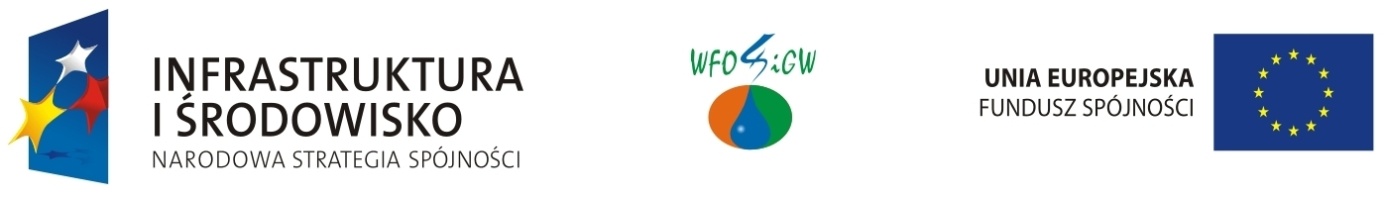 Tytuł projektu: „Uporządkowanie gospodarki wodno-ściekowej na terenie Miasta i Gminy Końskie – ETAP II”Beneficjent: Przedsiębiorstwo Wodociągów i Kanalizacji w Końskich Spółka z o.o.Umowa nr:  POIS.01.01.00-00-004/13-00 z dnia 20.12.2013 r.Wartość projektu			–   6 623 204,46 złKwota wydatków kwalifikowanych	–   4 347 956,00 złKwota dofinansowania			–   3 695 762,60 złWskaźniki produktu:Długość wybudowanej sieci kanalizacji sanitarnej w ramach kompleksowego projektu – 2,6 km (100%)Wskaźniki rezultatu:Liczba osób podłączonych do wybudowanej kanalizacji sanitarnej – 309 (100,32 %) Okres realizacji projektu: 01.01.2014 r. – 30.09.2015 r.Okres kwalifikowania wydatków – do 30.09.2015 r.